SnowyButte Australian Shepherd Clubwww.snowybutteasc.comPresents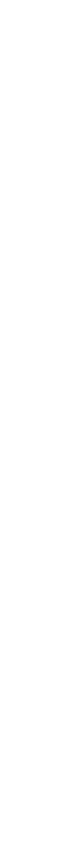 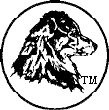 ASCA SANCTIONEDAGILITY TRIALALL DOGS WELCOME!(Not just Aussies!)April22-23,2017	Dog Star Agility		250 Minthorne Rd	Rogue River, OR	Offered each day:2 Regular2 Gamblers2 JumpersDivisionsoffered:Standard,Veteran,and Junior HandlerJudge:Roger Coor, Phoenix, AZEntriesare limitedto 350 runs per dayEntriesopen:	March 2, 2017(Postmarkdate)Pre-entries close:  April 20, 2017 or whenentriesfillLate Entries close:Dayofthe trial orwhen entriesfillCheck-in willbefrom8:00am-8:30 amWalk-through8:45 Firstdogon theline at9:00amTRIALSITEINFORMATION AND EQUIPMENTThetrial willbeonering,100x100',outdoorsonsand/dirtmix or grass weather pending.Equipmentmayincludethefollowing:Dogwalk(slats /rubberized),A-frame(slats/rubberized),teeter-totter,opentunnel,weavepoles(24"spacing),jumps,tirejump,doublejump.ENTRIESANDCHANGES–IncompleteorinaccurateformsorentriessubmittedpriortotheOpeningDateofMarch2,2017 willNOTbeaccepted.Ifyouuseanovernightcourier,checkthebox“SignatureWaived”.TheTrialSecretarywillnotsignforentries.Requestsforchangesor move-upstoyourentrymustbereceivedinwritingoremailtotheTrialSecretarybyApril20,2017.Daytodaymove-ups willbeaccepted,ifrequestednolaterthan30 minutesafterthelastclass.MEASURING-Dogsenteringthejump heightclasses20"orless(witherheightlessthanorequalto20"),thatdonothaveapermanentASCA, AKCORNADACheightcardmustbemeasured.Dogsentering20+"or24"jump heights(includingVeteranorJr.Handlerdivisiondogsenteredinthe16+"jump heightclasses)areexempt.REFUNDSA100%refundwillbegivenforanyrequestreceivedpriortotheclosingofpre-entries.Requestsforarefund ofentryfeesaftertheclosingdateuptothedaybeforethetrial willbegivenlessanyexpensesincurredbySBASCandwillbeissuedforthefollowingreasons:bitchesinheat,dogsill/injured(withverificationfromvetonrequest),orfamilyemergency.AWARDSFirstthroughfourthplaceribbons willbeawardedforeachjump heightinallclassesandlevels.Qualifyingribbons willbeawardedforeachqualifyingrun.IfyoucouldfinishanATCHduringthistrial,pleaseinformtheTrialChairpersonbeforethetrial.MOTELSTHATTAKEWell-BehavedDogs.(Pleasecheckwithhotelsforcurrentdogpolices.)  All RR facilities/ motels are considered to be in Grants Pass.    *Best Western Inn at the Rogue, 8959 Rogue RiverHwy  541-582-2200  GP         MENTION Snowy Butte ASC and rate is $98with no dog fees) call soon!!!    *RV Parks  in RR but also have Grants Pass addresses      Bridgeview RV Park  8880 RR Hwy, GP   541-582-5980 River Park RV Resort, 2956 RR Hwy  541-582-0046      Valley of the Rogue State Park(at exit 45B)  go to www.oregonstateparks.orgGoogle for more hotel possibilities in RR, Grants Pass and MedfordDIRECTIONS to Dog Star     FROM MEDFORD~ I-5 N take exit 48.  At the end of the offramp take a right, cross the RR tracks and an immediate left.  Wind around to the next stop sign.  Go straight for about 6 miles.  On the left will be Minthorne Rd.  go left maybe ¾ mile and Dog Star is on the right.  There is an additional driveway right after the mailbox entrance.  Turn right there and park.  ****** There is very limited parking.  Park close to one another!!! There is no camping offered.   FROM the north~  take I-5 to exit 48.  At the stop sign turn left under the freeway, thru the light and over the RR tracks.  Make an immediate left and follow the instructions above.  NOTICETOEXHIBITORSExhibitors,throughsubmissionofentry,acknowledgethattheyareknowledgeableofASCArulesandregulations,andagreetoabidebyallrulesineffectatthetimeofthistrial.ThistrialissanctionedbytheAustralianShepherdClubofAmerica(ASCA)withtheSnowyButteAustralianShepherdClubasthesponsorclub.ExhibitorsthroughsubmissionoftheirentryacknowledgethattheyareknowledgeableofASCArulesandregulations,includingthefollowingrulesregardingentry.Allhealthy,traineddogsovereighteen(18) monthsofageareeligibletocompeteinASCAagilitytrials.Thehandlersshouldalwaysconductthemselvesinasportsmanlikefashion.Bitchesinheat,lameorblinddogsareineligibleforentry.Anydogwhichdemonstratesaggressiontowardsanypersonoranydog,whetherinsidetheringoroutsidethering, mustbeexcused fromtheagilitytrial.Anydogwhichthejudge feelsisnotinenoughcontroltoperformallobstaclesinasafe manner willbeexcusedfromtheagilitytrial.I(we)furtheragreethatwhenmydog(s)areleftunattended,theywillbesecuredinacrateorx-pen.Owners/handlerswhosedogsaretetheredorimproperlysecured willnotbeallowedontheshowgrounds.Nocollars,leads,food,toys,clickers,orotheraidsordevicesshallbepermittedonthecourseorwithintenfeetoftheringentranceatanytime.Theonlyexceptiontothisisleadingyourdogtothestartonlead,andthenhandingtheleadtoasteward.Alldogsshouldbeonleashwhennotcompeting.Safetyshallalwaysbetheforemostconsiderationinactionsandconductbyhandlersatalltimes.NoentryshallbeacceptedfromadogorhandlerdisqualifiedfromtheASCA®agilityprogram;adogorhandlerdisqualifiedfromallASCA®programs;oramembernotingoodstandingwithASCA®.Thesponsoringclubswill notberesponsibleforthelossordamagetoanydogexhibited,orforthepossessionsofanyexhibitorwhethertheresultbeaccidentorothercause.Itisdistinctlyunderstoodthateverydogatthiseventisinthecareandcontrolofhisownerorhandlerduringtheentiretimethedogisontheshowpremises.ParticipationisaprivilegeaffordedbytheHostcluband maybeextendedorwithdrawnbytheHostclub'strialcommitteeonsuitablecauseonly.RefusalofsuchentrieswillbereportedtoASCA.Therewillbenorefundsintheeventthatadogandorhandleraredismissedfromcompetition,regardlessofthereasonforthedismissal.A100%refund willbegivenforanyrequestreceivedpriortotheclosingdate.Requestsforarefundofentryfeesaftertheclosingdate,uptothedaybeforethetrial, willbehonoredlessanyexpensesincurredbySnowyButteAustralianClub,and willbeissuedforthefollowingreasons:bitchesinheat,dogsinjuredorill(withverificationfromvetonrequest)orfamilyemergency.Checksnothonoredbythebankdonotconstituteavalidentryfee.There willbea$20.00servicechargeforbankreturnedchecks.TheJuniorHandlerDivisionisopentoanydogthatisbeinghandledbyajuniorhandler whois17yearsofageor younger.DogsenteredintheJuniorHandlersDivisionmayjump 4"lowerthan,orattheirstandardjumpheight.TheVeteransDivisionisopentoanydogageseven(7)orolder,oranyhandleraged60orolder,oranyhandler whohasacertificateofdisability.DogsenteredintheVeteransDivisionclasseswilljump4”lowerthantheirregularjumpheight.CurrentJumpHeightTable,BreedExemptionList,descriptionofclasses,levels,anddivisionsareincludedinthecurrentASCAAgilityRulesandRegulationsHandbook.AcopyofthecurrentASCAAgilityRulesandRegulationsHandbookmaybedownloadedfreefromtheASCAwebsite:www.asca.orgAUSTRALIANSHEPHERD CLUBOF AMERICA®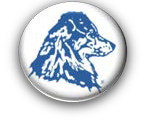 AGILITYTRIALENTRYFORMUse one entryformperdog.Printor type allofthe following information.Dog’sASCA®Registration#:				(LEP/Tracking/Regular)Breed:			Sex:Male FemaleRegisteredName: 					CallName:		DOB:			Owner(s): 					PrimaryOwnerAddress:					City:	ST:		Zip:	Handler:					(Ifotherthan owner)Membership#:	JRDOB:	(Please enterJR#ifJRis handlingdog)	(IfJRis handlingdog)Dog’sHeight@Withers:		BreedJumpHeightExempt?YesNoStandardJumpHeight:8”12”16”20”20+”Class JumpHeight:4”8”12”16”16+”20”20+”24”Program:	Championship(CH)	ACE$10/EntryFeePer Class:$	$110/Package (allclasses)EntryFee:$	JHfee/$55weekend Dayoffeesare$12/classTOTALENTRYFEE:$	EXHIBITOR/OWNERMUSTREAD&SIGNREVERSESIDEOFTHISFORM.PARENT/GUARDIANOFJUNIORMUSTSIGNASWELL.AGREEMENTTheperson whosignsthisagreementrepresentsthathe/sheisauthorized toenter into thisagreementonbehalfofbothexhibitorandtheownerofentereddog.Inconsiderationofacceptanceofthisentry:Asusedhere,“ASCA®”meanstheAustralianShepherdClubofAmerica®,itsaffiliateclubsandeachoftheirmembers,officers,directors,employees,showchairs,showcommittees,andagents.Exhibitor/owneragreestoabidebytherulesandregulationsofASCA®andanyotherrulesandregulationsappearinginthepremiumforthisevent.Exhibitor/ownercertifiesthattheentereddogisnotahazardtopersons,dogs,orpropertyandthattheentereddog’srabiesvaccinationiscurrentinaccordancewiththerequirementofthestateinwhichthedogresides.Exhibitor/owneracknowledgesallhazardspresentedbytheeventandtheeventpremises,including,butnotlimitedto:theconditionofthefloors,stairways,halls,lighting,securitymeasures (orlackthereof),electrical appliances,fittings, showrings,parkingareas,andthepresenceofunfamiliaranimalsandpeople.Exhibitorandownerassumetheriskofanyharmarisingfromthese.Exhibitor/ownerreleasesSNOWYBUTTEASC(includingitsofficers,directors,members,	and	event	organizing	committee),	andROBERT AND LISA MICHELONharmlessfromallpresentandfutureloss,injury,damage,claims,demandsandliabilitiesinvolvingtheentereddog,theevent,oreventpremises.Withoutlimitingthegeneralityoftheforegoingholdharmlessprovisions,exhibitor/ownerherebyspecificallyassumesoleresponsibilityfor,andagreetoindemnify and  save  aforementionedpartiesharmlessfrom,anyandalllossandexpenses(includinglegalfees)byreasonoftheliabilityimposedbylawuponanyoftheaforementionedpartiesfordamagesbecauseofbodilyinjuries,includingdeath,atanytimeinconsequenceofmy(our)participationinthisevent;howsoeversuchinjury,ordeath,maybecaused,andwhetherornotthesamemayhavebeen caused,ormayhave beenallegedtohave beencaused,bynegligence oftheaforementionedpartiesoranyoftheiremployeesoragents,oranyotherpersons.Ihaveread,understood,andacknowledgetheaboveAgreement.	 Date: 	Signature of Owner/Exhibitor	 Date: 	Signature of Parent/Legal Guardian of Minor (If Applicable)(	)    Telephone Number	Email AddressASCA ServiceMembership andTrackingNumber Application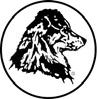 InordertohaveASCAtrialpointstrackedandtoreceivetitlingcertificates,eachnon‐ASCAregistereddogwillberequiredtohaveanASCATrackingNumber.Thisisaone‐timefeeof$10/dog.Atthetimeofapplyingforthetrackingnumber,theindividualownermustalsobeanASCAmember(minimummembershiptype,Service,isrequired).ASCAmembershipdoesnot have tobemaintained in subsequentyears.Itwill be the responsibilityof the owner to identifyprevious ASCApointsearnedwhenapplying for a Tracking Number.Pleasetypeorprintclearly.Incompleteorillegibleformswillbereturned.Service MembershipFee:$10.00 perpersonOwner’sName(1):	Owner’sName(2):	Owner’sAddress:City:	State:	Zip: 	Phone:	Email:I(We)agreetoabidebytheASCAArticlesofIncorporation,Bylaws,andallASCARulesandRegulationsgoverning theASCA Registry andall other ASCAprograms.Owner’sSignature(1):	Owner’sSignature(2):	If Owner/Co‐Owner is under 18,pleaseprovidedate of birth:	Fee fortrackingnumber is$10.00perdogforASCAMembersDog’sFullName:		Dog’sCallName:		Sex:M F Birthdate:	Breed:	Previous ASCApoints earned (If more spaceis needed, pleaseattachanother sheet):FREQUENTLYASKEDQUESTIONSDo I have to havea tracking number tocompete?YoudonotneedatrackingnumberinordertocompeteinAgilityor Stock.YouwillneedatrackingnumbertoenteranObediencetrial,Rallytrial,orTrackingTest.Yourdogdoesnothavetobeapurebredtoreceiveatrackingnumberfrom ASCA.Whywould I need or want a tracking number formy dog?Ifyouwouldliketohaveyourdog’spointsrecordedbyASCA,andtoreceivetitlecertificatesinthemailforyouraccomplishments, youwill needto obtain a tracking number.What isthe totalcost foratrackingnumber?Inordertoobtainatrackingnumberforyourdog,youmustbeatleastaServicemember. ThecostforServiceMembershipis$10.Yourmembershipisgoodforoneyear;however,itdoesnotneedtobemaintainedinsubsequentyears,unlessyouwanttoobtainanothertrackingnumberforanotherdogafteryourmembershiphasexpired.Thismembershipfeeisinaddition tothetrackingfeeof$10perdog.Atrackingnumberisgoodforthelifetimeofthedog.Ifyouonlyhaveonedog,thetotalcostwouldbe$20.Fortwodogs, the costwouldbe$30, etc.PLEASEUSETHISSPACETOPAYWITHACREDITCARDEXP:SECCODE:Cardholder’sSignature		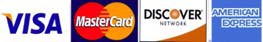 Revised 3/20/15ACEProgramACEProgramACEProgramACEProgramACEProgramACEProgramStandardDivisionWithers11”&underJump4”Withers14”&under(>11”&<14”)Jump8”Withers18”&under(>14”&<18”)Jump12”Withers20”&under(>18”&<20”)areinthe16”classJump16”Withersover20”areinthe16”+classJump16”SeniorDogDivisionWithers11”&underJump4”Withers14”&under(>11”&<14”)Jump4”Withers18”&under(>14”&<18”)Jump8”Withers20”&under(>18”&<20”)areinthe12”classJump12”Withersover20”areinthe12”+classJump12”ShowDatesAPRIL22-23,2017HostClubSNOWYBUTTEASC,EAGLEPOINT,OREGON97524DivisionDivisionDivisionLevelLevelLevelDay(s)EnteredDay(s)EnteredDay(s)EnteredClassEnteredStdVetJrNovOpenEliteDay1Day2Day3Regular1A	BRegular2A	BJumpers1Jumpers2Gamblers1Gamblers2